Dann hole dir ein Paket bei mir ab und nimm die Challenge an!Die Challenge beinhaltet 4 Kategorien mit den folgenden Themenbereichen: Rätsel/Knobelaufgaben, Sport und Spiele. Trage anschließend deine erreichten Punkte auf den Bogen ein. Sei ehrlich zu dir selbst: Nutze nicht das Internet als Hilfe und trage die Punkte wahrheitsgemäß ein. Schicke den Punktebogen wieder zu mir zurück (es reicht auch ein Foto per Mail) oder bringe ihn mir in der 1. Schulwoche wieder. Die Würfel und das Kartenspiel darfst du selbstverständlich behalten.Unter allen Rückmeldungen werden Kinogutscheine verlost!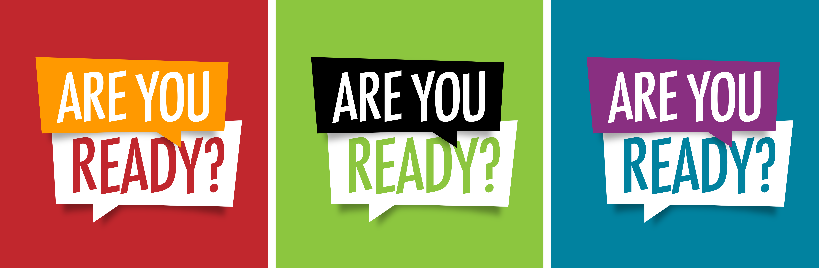 Viel Spaß! Sarah Schunck